Editorial Brief - Neena Kiss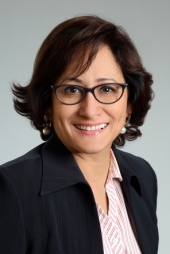 Email: neenakiss1@gmail.com				5+years in subtitling/translation and QC ENGLISH/HINDITyping speed 328 CPM / 66 WPM. Score in top 20percentile of online test.PERSONAL DATABorn: 			1973 Resident of:		GermanyLanguage skills:	English-Native			Hindi-NativeMarathi-FluentKonkani-FluentGerman – IntermediateOther achievements:Netflix's Hermes Hindi test - 87.33%Netflix CQC Verifier – final check before asset goes “live.”PROFESSIONAL EXPERIENCEFCI Multiple Services						Jun 2019-PresentTranslator/QCerSub-techs 							May 2017- PresentSubtitler/TranslatorVSI (Netflix Preferred Vendor)				Mar 2017- PresentCQC Verifier					Tekom Vertalers BV			 			Jul 2017-PresentSubtitler/TranslatorVDMS LONDON/USA (Netflix Preferred Vendor)		Sep 2016 – PresentSubtitler/Translator				Sferastudios							Jan 2014-PresentSubtitler/TranslatorDeluxe Digital Studios 					May 2013-PresentENG SubtitlerCorporate Career						1997 – 2011(Idea Cellular, HDFC Bank, IndusInd Bank, Capvent)		Duration: 14 yrs ACADEMIC CREDENTIALS1996	 Master of Arts			Deccan College-Deemed University		 1994	Bachelor of Arts			Fergusson College, Pune University 	